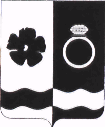 СОВЕТ ПРИВОЛЖСКОГО МУНИЦИПАЛЬНОГО РАЙОНАРЕШЕНИЕг. ПриволжскО передаче имущества из муниципальной собственности  Приволжского муниципального района в собственность Ингарского сельского поселенияВ соответствии с Федеральным законом от 06.10.2003 №131-ФЗ «Об общих принципах организации местного самоуправления в Российской Федерации», руководствуясь Уставом Приволжского муниципального района, Положением о порядке управления и распоряжения муниципальным имуществом Приволжского муниципального района Ивановской области, утвержденным решением Совета Приволжского муниципального района от 22.11.2011 №119, на основании решения Совета Ингарского сельского поселения от 19.03.2021 № 8 «О согласовании принятия имущества из собственности Приволжского муниципального района в собственность Ингарского сельского поселения», Совет Приволжского муниципального района РЕШИЛ:1. Утвердить перечень имущества, передаваемого из муниципальной собственности Приволжского муниципального района в собственность Ингарского сельского поселения, согласно приложению к настоящему решению.2. Администрации Приволжского муниципального района в порядке, установленном законодательством Российской Федерации: - оформить совместно с администрацией Ингарского сельского поселения акт о передаче имущества, указанного в пункте 1 настоящего решения, из муниципальной собственности Приволжского муниципального района в собственность Ингарского сельского поселения;- внести необходимые изменения в реестр имущества, находящегося в собственности Приволжского муниципального района.3. Настоящее решение вступает в силу с момента подписания и подлежит опубликованию в информационном бюллетене «Вестник Совета и администрации Приволжского муниципального района».Председатель Совета Приволжскогомуниципального района                                                       С.И. ЛесныхГлава Приволжского муниципального района 		          		                   И.В. МельниковаПриложение к решению Совета Приволжскогомуниципального районаот  29.04.2021 № 27Перечень имущества,передаваемого из муниципальной собственности Приволжского муниципального района в собственность Ингарского сельского поселенияот«29»042021№27Наименование имуществаАдрес места нахождения имуществаИндивидуализирующиехарактеристики имуществаЗемельный участокИвановская область, Приволжский муниципальный район, Ингарское сельское поселение, с.Ингарь, ул.Спортивная, 17/1Кадастровый номер 37:13:030603:1550, категория земель: Земли населенных пунктов, разрешенное использование: для гаража, площадь 150 кв.м.Гаражный бокс №1Ивановская область, Приволжский муниципальный район, Ингарское сельское поселение, с.Ингарь, ул.Спортивная, д.17/1, гаражный бокс №1Кадастровый номер 37:13:030603:1554, площадь 54,5 кв.м.Гаражный бокс №2Ивановская область, Приволжский муниципальный район, Ингарское сельское поселение, с.Ингарь, ул.Спортивная, д.17/1, гаражный бокс №2Кадастровый номер 37:13:030603:1555, площадь 62,8 кв.м.